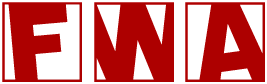 FWA Charity Blackjack TournamentBuy In:  $10Starting Chip Stack:  2,00021 handsBet ranges:  25-200 (Hands 1-10), 25-500 (hands 11-20), No limit secret bet (hand 20)6 players per table# of Decks:  2 (Double deck pitch)Dealer stands on soft 17Blackjack pays 2-1Double allowed on any two cardsSplit up to 3 hands, except Aces, which receive one card onlyDouble after split allowedThe player with the dealer button will be offered the cut to start the shoe.  If he declines the cut, dealer will then cut.The dealer button will rotate around the table.  This determines where the cards start being dealt. The player with the dealer button bets first, and betting will work clockwise in order around the table.There will be a chip count following hands 10 and 20.  No other counts will take place during the round.  Chips must stay in full view of everyone at the table, but players are not required to disclose how many chips they haveThe winner of the table will be guaranteed a seat in the next round, the second and third place finishers will possibly advance based on final chip counts across all tables.PRIZES1st place:  2017 FWA Sponsor Membership2nd place: 2017 FWA Membership3rd place: FWA Hoodie4th place: FWA T-shirt